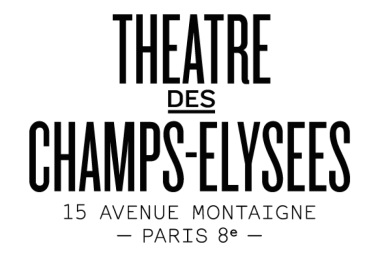 OFFRE D’EMPLOI Chargé(e) de Relations Publiques / Caissier(ère). Description de l'entrepriseLe Théâtre des Champs-Elysées est l’une des plus grandes salles de concerts à Paris accueillant jusqu’à 2000 spectateurs chaque soir. Elle produit ou reçoit des Opéras mis en scène, des opéras en version de concert, des orchestres symphoniques, des récitals d’instruments et de chants, des compagnies de danse…Description du posteDans le cadre de la campagne d’abonnement pour la saison 2015 2016, Le Théâtre des Champs-Elysées recrute pour la Direction des Publics et du Développement,  un(e) chargé(e) de Relations Publiques Caissier (ère). CDD à temps plein de 3 mois d’avril à juin 2015.Missions Sous la direction du Directeur des Publics et du Développement, la personne assurera les missions suivantes (liste non exhaustive) :La réservation et  la vente 
• réserver et vendre des billets pour toutes les manifestations proposées au Théâtre des Champs-Elysées
Ces réservations se feront aux caisses et par téléphone.La promotion de la programmation 
• assurer la promotion et la vente des activités de l’établissement 
• conseiller et orienter le public en fonction de la programmation • conseiller le public quant aux formules d’abonnement.
• assurer le lien entre l’activité des caisses et celle des bureaux Description du profil recherché• Responsabilité de caisse. • Maîtrise d’un logiciel de billetterie idéalement SIRIUS• Expérience similaire souhaitée• Mélomane et réel intérêt pour la programmation du Théâtre des Champs-Elysées• Maîtrise de l'informatique • Maîtrise de l’anglaisQualités requises• Rigueur et sens des responsabilités financières.• Aisance relationnelle (conseil et écoute du public).• Bonne présentation.• Disponibilité incluant des soirées et des week-ends (flexibilité des horaires).Date de prise de fonction1er avril 2015 Salaire envisagé NC Lieu Théâtre des Champs-Elysées. 15 avenue Montaigne. Paris 8.Date limite de candidature 23 mars 2015
Contact Isabelle-Anne PERSON Directrice des Publics et du Développementiaperson@theatrechampselysees.fr